Disk Drop Board Game ExtravaganzaOn the back is the game of plinko (feel free to google price is right plinko, apparently it’s one of the most popular games). As we look at combinations and such I want use to apply these to again winning some money. You’re going to play the game of plinko several times. Do this by googling online plinko, it’s the second result, or using the site www.kongregate.com/games/staplegun/plinko. Then use the board to do the following questions. (Whoever gets the most money wins a prize, take a screen shot to prove it)Down how many different paths can the disk fall in order to win a prize of $10,000.Down how many paths can the disk fall in order to win some money, not including the $10,000 slot?Do you think this is a fair game? Explain whyHow much fun did you have playing plinko?How much money did you win?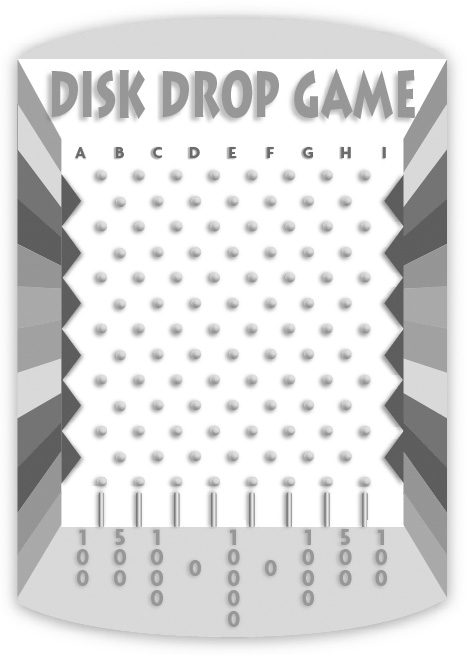 